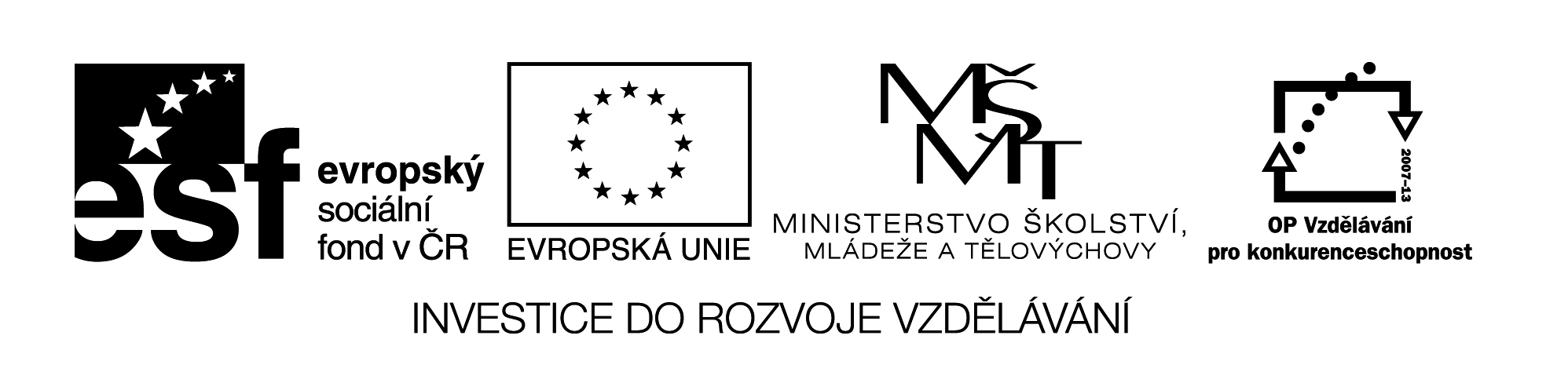 18 M8		Název:		ROVNICE  -  řešení jednoduchých rovnicCíl:	Na jednoduché rovnici ukázat žákům postup při řešení rovnic, pravidla, zkoušku správnostiČasový návrh:	20 min.Met.pokyny:	Ekvivaletní úpravy jen zmínit, je lepší změna znaménka k převodu z L na P a obráceně Návod:2x – 1 = 2 2x = 2 + 1 2x = 3	:2x = 3 : 2 x = 1,55) Musí  následovat ZKOUŠKA:- postupně do L a P dosadíme kořen rovnice a vypočítáme L=P-  jestliže L=P, udělali jsme někde chybu:	1) kontrola Zk.								2) kontrola  postupuTAKŽEZk:	L = 2 . 1,5 – 1 = 3 – 1 = 2	P = 2	L = P				počítali jsme správněRovnice nemusí mít vždy řešení, někdy jich má nekonečno jindytřeba 2.